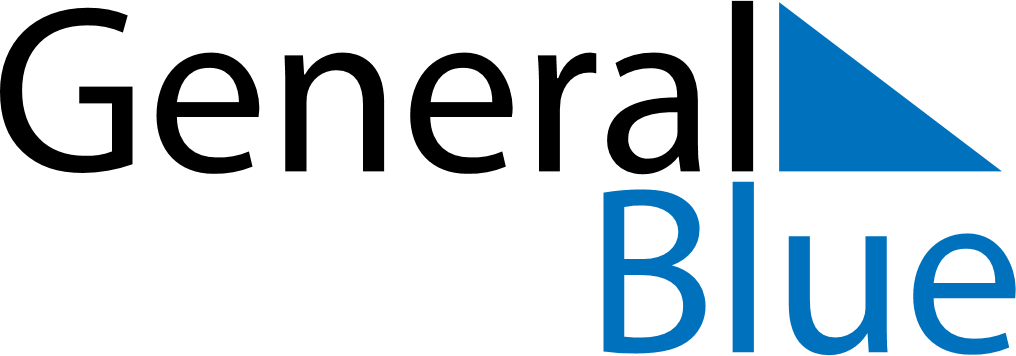 November 2028November 2028November 2028November 2028BelarusBelarusBelarusSundayMondayTuesdayWednesdayThursdayFridayFridaySaturday1233456789101011October Revolution Day121314151617171819202122232424252627282930